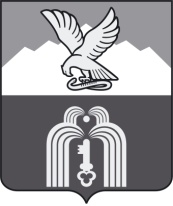 ИЗБИРАТЕЛЬНАЯ КОМИССИЯМуниципального образованияГОРОДА-КУРОРТА ПЯТИГОРСКАП О С Т А Н О В Л Е Н И Е23 августа 2016г.                                                                                            № 44/180г. ПятигорскОб обращении в Пятигорский городской суд с административным исковым заявлением об отмене регистрации кандидата в депутаты Думы города Пятигорска пятого созыва по многомандатному избирательному округу № 8 Вдовиченко Игоря Андреевича26 июля 2016 года в 13 часов 06 минут Вдовиченко Игорь Андреевич обратился в избирательную комиссию муниципального образования города-курорта Пятигорска с заявлением от 9 июля 2016 года о согласии баллотироваться кандидатом в депутаты Думы города Пятигорска пятого созыва по многомандатному избирательному округу № 8, будучи выдвинутым избирательным объединением Ставропольское региональное отделение Политической партии ЛДПР – Либерально-демократическая партия России. Также 26 июля 2016 года в 15 часов 31 минуту Вдовиченко Игорем Андреевичем в избирательную комиссию муниципального образования города-курорта Пятигорска были представлены документы, необходимые для регистрации кандидата по многомандатному избирательному округу № 8. 4 августа 2016 года в 17 часов 06 минут Вдовиченко Игорь Андреевич зарегистрирован в качестве кандидата в депутаты Думы города Пятигорска пятого созыва по многомандатному избирательному округу № 8.В настоящее время установлены обстоятельства, свидетельствующие о необходимости отмены регистрации Вдовиченко Игоря Андреевича кандидатом в депутаты Думы города Пятигорска пятого созыва по основанию, предусмотренному подпунктом «е» пункта 24 статьи 38 Федерального закона «Об основных гарантиях избирательных прав и права на участие в референдуме граждан Российской Федерации» (сокрытие кандидатом сведений о судимости, которые должны быть представлены в соответствии с пунктом 2.1 статьи 33 указанного Федерального закона). Так, при проведении проверки представленных Вдовиченко Игорем Андреевичем сведений было установлено наличие у последнего судимости, данные о которой были сокрыты кандидатом.Установление факта сокрытия кандидатом сведений о своей судимости является основанием для отмены судом регистрации кандидата в соответствии с подпунктом «з» пункта 7 статьи 76 Федерального закона «Об основных гарантиях избирательных прав и права на участие в референдуме граждан Российской Федерации».Согласно части 11 статьи 239 Кодекса административного судопроизводства Российской Федерации (далее по тексту – КАС РФ) с административным исковым заявлением об отмене регистрации кандидата может обратиться избирательная комиссия, зарегистрировавшая кандидата.В соответствии со статьей 19 КАС РФ административные дела об отмене регистрации кандидата на выборах в Думу города Пятигорска отнесены к подсудности Пятигорского городского суда.На основании изложенного, руководствуясь статьей 19, частью 11 статьи 239 КАС РФ, статьей 5 Закона Ставропольского края «О системе избирательных комиссий в Ставропольском крае», Избирательная комиссия муниципального образования города-курорта ПятигорскаПОСТАНОВЛЯЕТ:1. Обратиться в Пятигорский городской суд с административным исковым заявлением об отмене регистрации кандидата в депутаты Думы города Пятигорска пятого созыва по многомандатному избирательному округу № 8 Вдовиченко игоря Андреевича.2. Выдать доверенность на представление интересов избирательной комиссии муниципального образования города-курорта Пятигорска члену избирательной комиссии муниципального образования города-курорта Пятигорска с правом решающего голоса Маркаряну Дмитрию Манвеловичу.3. Направить копию настоящего постановления в избирательную комиссию Ставропольского края;в Ставропольское региональное отделение Политической партии ЛДПР – Либерально-демократическая партия России;в общественно-политическую газету «Пятигорская правда» для опубликования.4. Контроль за выполнением настоящего постановления возложить на председателя избирательной комиссии муниципального образования города-курорта Пятигорска Пышко А.В.5. Настоящее постановление подлежит размещению на сайте муниципального образования города-курорта Пятигорска в информационно - телекоммуникационной сети «Интернет» и вступает в силу со дня его подписания.Председатель                    							     А.В. ПышкоСекретарь 									               Е.Г. Мягких